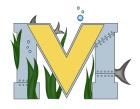 			PROJECT #1 PROPOSALName(s):  Alexis MatchettTeam Name: The A TeamPart A:  Project Ideas & ObjectivesMy ideas:I was thinking about vinyl cutting the teacher signs for Nelson school as my introduction to using the vinyl cutter. There, I can use the skills that I learned from watching videos on YouTube and from other tutorials online. This first project will be me figuring out how to use our vinyl cutter and practicing my skills for my second project.my second project is a step up from doing the signs. You said that you wanted a different design on the wall outside the Makerspace. I will make up a design that will represent our Makerspace as a class of STEAM. It will showcase different things that we do in our Makerspace. For this one I will cut the vinyl and apply it right to the wall. This will be showcasing one of the things we can do (vinyl cutting).And for my final project I would like to see if I can vinyl cut stencils for and paint a mural for the school. I would have to receive permission for this and I would like to do a survey to see what the students would like to see on one of our walls.My objectives:-To really emphasize and incorporate the Arts into STEAM, since STEM is more used.-Use this class to make something that myself and everyone can enjoy-Add some more art work and color to the school-Learn how to use the vinyl cutter quickly and efficiently -Help out another school in Miramichi-Showcase what we do in the Makerspace somewhere where everyone can see itPart B:  Electronic Resources (Make sure hyperlinks are active!)https://mobile.twitter.com/mvhs_rov (for the survey of the students)http://fab.cba.mit.edu/classes/863.04/guru/cutting/vinyl.htmlhttp://www.instructables.com/id/Vinyl-Cutting-for-begginers/http://www.silhouetteschoolblog.com/2014/01/cutting-vinyl-with-silhouette-101.htmlPart C:  Materials & Designs-Vinyl Cutter-Vinyl (multiple colors)-Paint: most likely will be blue and gold-A wall for the vinyl mural-A wall for the mural painted with paint and vinyl stencils -Material to put the teacher’s vinyl cut names on for the signs (maybe the same material that we use for ours or maybe classier like wood)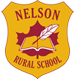 Mrs. Dickson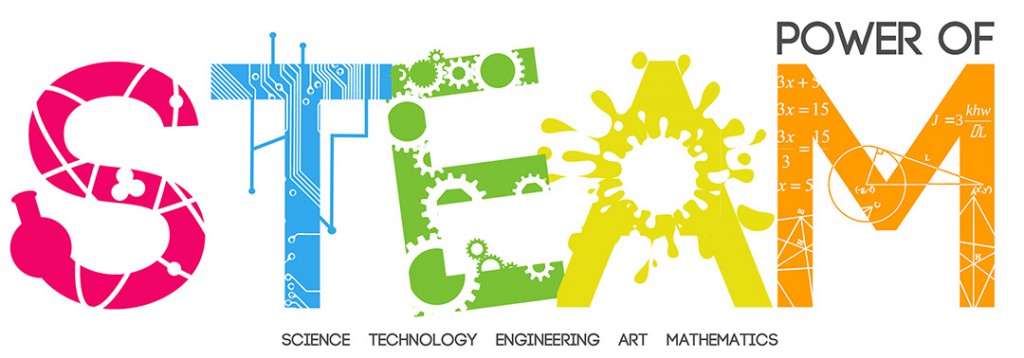 Something close to this for the vinyl mural found on: https://www.thinglink.com/scene/749710519643930624 For my other mural, I’m thinking about a couple of different option. I want to give the students options of either maybe another sports mural or maybe even an academic mural. I want to take in the feedback from other students before really getting into designing it. I don’t want it to be just something I want, I want everyone’s input and ideas.   https://www.youtube.com/watch?v=3AoGEuGth1A